Vyhodnotenie XVIII. ročníka celoslovenskej výtvarnej súťaže „Komenský a my“ 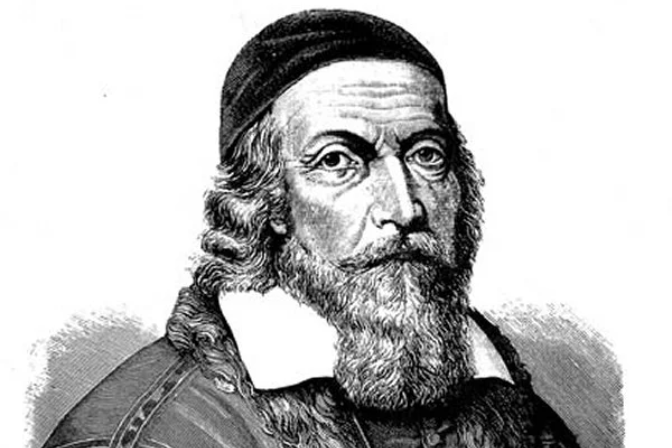 
V Nitre, dňa 10. mája 2021Výtvarná súťaž: „Agrikultúra – človek a príroda“Kategória A1 (1. – 2. ročník ZŠ)Téma: Prírodné prostredie zmenené človekom a jeho krása (farebné polia, zelené pastviny, dozreté obilie, nebo nad poľom, letná búrka, dobytok na paši, poézia vidieka, výlety s rodičmi do prírody okolo nás.)Čestné uznanieDarina Birkušová – ZŠ J. A. Komenského, Nové mesto na....(pedagóg: Mgr. Gabriela Tóthová)Liliana Novosedlíková – ŠZŠ Vajanského, Modra(pedagóg: Mgr. J. Pátrovičová)Kategória A 2 (3. – 4. ročník ZŠ)Téma: Človek a premeny prírody – úžitkové stavby a zásahy do prostredia (človek, príroda a jej premeny s cieľom jej kultivácie, krásy prírodného prostredia zmeneného ľudskou rukou, mlyn na potoku v minulosti a dnes, veterný mlyn, rybník s hrádzou, umelé vodné plochy, vodné nádrže, hrádze a pod.)
Čestné uznanieNina Szabóová – ZŠ Topoľová, Nitra(pedagóg: Mgr. Silvie Ambrozy)Adela Bombiczová – ZŠ kniežaťa Pribinu, Nitra(pedagóg: Mgr. Alena Smrečeková)Kategória B 1 (5. – 6. ročník ZŠ, I. stupeň osemročných gymnázií) Téma: Poľnohospodárske stroje - minulosť, súčasnosť a budúcnosť(práca na poli v minulosti, dobytok, kone, zvieracia sila, obrábanie zeme a jej kultivácia v minulosti a dnes, traktory, kombajny a ich premeny, podoby veľkých poľnohospodárskych strojov dnes a v budúcnosti, technické detaily, fantastické stroje budúcnosti a pod.)Čestné uznanieSimona Hrudková – KSŠ sv. Vincenta de Paul, Levice(pedagóg: Mgr. Daniela Gaľová)Kategória B 2(7. – 9. ročník ZŠ, I. stupeň osemročných gymnázií)Téma: Poľnohospodárske stroje - minulosť, súčasnosť a budúcnosť(práca na poli v minulosti, dobytok, kone, zvieracia sila, obrábanie zeme a jej kultivácia v minulosti a dnes, traktory, kombajny a ich premeny, podoby veľkých poľnohospodárskych strojov dnes a v budúcnosti, technické detaily, fantastické stroje budúcnosti a pod.)
Čestné uznanieNina Daňová – ZŠ Komenského, Bánovce nad Bebravou(pedagóg: Mgr. Daniela Grmanová)Kategória C (študenti PASA, PAKA a štvorročných gymnázií, II. stupeň osemročných gymnázií)Téma: Premeny prírodného prostredia človekom - ekológia(ekologicky udržateľné hospodárstvo, narušenie prírody a konzumný spôsob života, výhody a nevýhody pretvárania prírodného prostredia, ekológia, vypaľovanie trávy, výrub stromov, pretváranie lesa na poľnohospodárky využívanú pôdu, úbytok lesov, dažďový prales, prírodné pľúca zeme, ťažba nerastov a drahých kovov a jej dopad na krajinu a pod.)Čestné uznanieAneta Daňková -  SOŠ pedagogická Andreja-Svorada a Benedikta, Trenčín(pedagóg: Mgr. Katarína Uherová)V Nitre, dňa 11.mája 2021Poznámka:
Slávnostné vyhodnotenie 18. ročníka výtvarnej a literárnej súťaže "Komenský a my" sa uskutoční dňa v novembri 2021 v priestoroch PF UKF Nitra. Pre ocenených žiakov cestovné hradí vysielajúca škola. Vyhodnotenie XVIII. ročníka celoslovenskej literárnej súťaže „Komenský a my“Kategória A (7 – 9. ročník ZŠ a I. stupeň osemročných gymnázií) 
Téma: „Škola/neškola alebo čo mi dala a vzdala dištančná výučba“ (zamyslenie)Čestné uznanieLukáš Bízik - ZŠ kniežaťa Pribinu, Nitra(pedagóg: PhDr. Michaela Ondrišová)Matej Láska - ZŠ P. Dobšinského, Rimavská Sobota (pedagóg: Mgr. Diana Murínová)Kategória B (študenti PaSA, PaKA, štvorročných gymnázií a II. stupňa osemročných gymnázií) 
Téma : „Čo podľa Vás znamená byť slobodný“ (esej, úvaha)
Čestné uznanieKlára Antalíková - Stredná zdravotnícka škola Nitra(pedagóg: PhDr. M. Khűrová)Lucia Pilková - Gymnázium Kysucké Nové Mesto(pedagóg: Mgr. Marianna  Žideková)
V Nitre, dňa 7. júna 2021
Poznámka:
Slávnostné vyhodnotenie 18. ročníka výtvarnej a literárnej súťaže "Komenský a my" sa uskutoční dňa v novembri 2021 v priestoroch PF UKF Nitra. Pre ocenených žiakov cestovné hradí vysielajúca škola. Porota:prof. PhDr. Gabriela Petrová, CSc. - predsedadoc. PaedDr. Dana Kollárová, PhD.PaedDr. Alexandra Pavličková, PhD.PaedDr. Tomáš Turzák, PhD.PaedDr. Hana Zelená, PhD.1. miesto:Liliana Pálfyová - ZŠ Martinská, Žilina(pedagóg: Romana Kluchová)2. miesto:Emília Lacká  – ZŠ Sídlisko II, Vranov nad Topľou(pedagóg: Mgr. Marta Šofranková)3. miesto:Rebeka Zálepová – ZŠ Sídlisko II, Vranov nad Topľou(pedagóg: Mgr. Helena Borošová)1. miesto:Rebeka Púčková – ZŠ Martinská, Žilina(pedagóg: Mgr. Vladimíra Trulíková)2. miesto:Tamara Hamarová – ZŠ Topoľová, Nitra(pedagóg: Mgr. Tatiana Tomeková)3. miesto:Samuel Chládek – ZŠ Martinská, Žilina(pedagóg: Romana Kluchová)1. miesto:Alexandra Sabová – ZŠ Fatranská, Nitra(pedagóg: PaedDr. Eva Szoradová)2.miesto:Tomáš Savka - ZŠ Mierová, Strážske(pedagóg: Mgr. Monika Korpa-Janová)3. miesto:Tobiáš Horváth – ZŠ Martinská, Žilina(pedagóg: Katarína Janská)1. miesto:Anna Šútová - ZŠ ul. Poľná, Veľký Krtíš (pedagóg: Mgr. Klaudia Vajová)2. miesto:Lola Kosár – ZŠ J. A. Komenského, Veľký Meder(pedagóg: Mgr. Iveta Páleníková)3. miesto:Nina Šmátralová – ZŠ Kráľa Svätopluka, Nitra(pedagóg: Mgr. Jana Chlebcová)1. miesto:Elena Kučerová -  SOŠ pedagogická Andreja-Svorada a Benedikta, Trenčín(pedagóg: Mgr. Lenka Priedhorská)2. miesto:Daniela Bédiová – SOŠ Pedagogická Levice(pedagóg: Mgr. Darina Limbergová)3. miesto:Romana Pákozdyová - SOŠ Pedagogická Levice(pedagóg: Mgr. Katarína Benešová)1. miesto:Branko Priehoda – ZŠ a MŠ Malonecpalská ul., Prievidza(pedagóg: Mgr. Eva Linhartová)2. miesto:Ema Šišovská - ZŠ Pribinova 1, Zlaté Moravce(pedagóg: Mgr. Marianna  Hajková)3. miesto:Richard Prokop – ZŠ Severná, Moldava nad Bodvou(pedagóg: Mgr. Juliana Kötelešová)1. miesto:Simona Kapusníková - Gymnázium Golianova Nitra(pedagóg: PhDr. Darina Račková)2. miesto:Ema Babuljaková - Gymnázium Kysucké Nové Mesto,(pedagóg: Mgr. Marianna  Žideková)3. miesto:Sofia Mária Trgiňová - Stredná odborná škola techniky a služieb Levice(pedagóg: PaedDr. Michaela Olleríny Dobrotková)Porota:prof. PhDr. Gabriela Petrová, CSc.PaedDr. Hana Zelená, PhD.doc. PaedDr. Dana Kollárová, PhD.PaedDr. Alexandra Pavličková, PhD.PaedDr. Tomáš Turzák, PhD.Cena rektora UKFpedagóg: Mgr. Marianna  Žideková (Kysucké Nové Mesto)Cena NSK:pedagóg: PaedDr. Eva Szoradová (ZŠ Fatranská, Nitra)Porota:prof. PhDr. Gabriela Petrová, CSc. - predsedadoc. PaedDr. Dana Kollárová, PhD.PaedDr. Alexandra Pavličková, PhD.PaedDr. Tomáš Turzák, PhD.PaedDr. Hana Zelená, PhD.